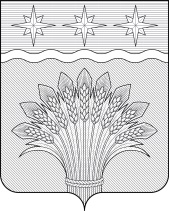 КЕМЕРОВСКАЯ ОБЛАСТЬ – КУЗБАСССовет народных депутатов Юргинского муниципального округапервого созывашестидесятое заседаниеРЕШЕНИЕот 15 февраля 2024 года № 295 – НАОб установлении пороговых значений дохода и стоимостиимущества, находящегося в собственности членов семьи или одиноко проживающего гражданина и подлежащего налогообложению, в целях признания граждан малоимущими и предоставления им по договорам социального найма жилых помещений муниципального жилищного фонда Юргинского муниципального округа на 2024 годВ целях признания граждан малоимущими и предоставления им по договору социального найма жилых помещений муниципального жилищного фонда, руководствуясь пунктом 2 части 1 статьи 14, частью 2 статьи 49 Жилищного кодекса Российской Федерации, Законом Кемеровской области от 10.06.2005 № 65–ОЗ «О порядке признания органами местного самоуправления граждан малоимущими», постановлением Коллегии Администрации Кемеровской области от 07.06.2005 № 49 «Об утверждении методических рекомендаций для органов местного самоуправления по установлению порядка определения размера дохода и стоимости имущества, подлежащего налогообложению, в целях признания граждан малоимущими», Совет народных депутатов Юргинского муниципального округа решилРЕШИЛ:1. Установить в Юргинском муниципальном округе:1.1. пороговое значение совокупного дохода, приходящегося на каждого члена семьи гражданина – заявителя или одиноко проживающего гражданина, в размере 1,4 величины прожиточного минимума семьи, официально установленного на территории Кемеровской области – Кузбасса, на текущий год подачи заявления о признании граждан малоимущими в целях предоставления по договорам социального найма жилых помещений муниципального жилищного фонда;1.2. пороговое значение стоимости имущества, находящегося в собственности гражданина и членов его семьи или в собственности одиноко проживающего гражданина и подлежащего налогообложению, в размере 30% рыночной стоимости жилья.2. Утвердить расчет размера пороговых значений дохода и стоимости имущества, подлежащего налогообложению, в целях признания граждан малоимущими и предоставления им по договорам социального найма жилых помещений муниципального жилищного фонда, согласно приложению к настоящему решению.3. Малоимущими в целях предоставления по договору социального найма жилых помещений муниципального жилищного фонда признаются граждане, чей совокупный доход, приходящийся на каждого члена семьи гражданина - заявителя или одиноко проживающего гражданина, не превышает размера порогового значения, указанного в пункте 1.1 настоящего решения, а стоимость имущества, находящегося в собственности гражданина и в собственности членов его семьи или в собственности одиноко проживающего гражданина, не превышает размера порогового значения, указанного в пункте 1.2 настоящего решения.4. Превышение одного из размеров порогового значения или равенство одного из размеров порогового значения является основанием для отказа в признании граждан малоимущими в целях предоставления по договору социального найма жилых помещений муниципального жилищного фонда.5. Настоящее решение опубликовать в газете «Юргинские ведомости» и разместить в информационно–телекоммуникационной сети «Интернет» на официальном сайте администрации Юргинского муниципального округа.6. Настоящее решение вступает в силу после его официального опубликования в газете «Юргинские ведомости».7. Контроль за исполнением решения возложить на постоянную комиссию Совета народных депутатов Юргинского муниципального округа первого созыва по социальным вопросам, правопорядку и соблюдению законности.Председатель Совета народных депутатовЮргинского муниципального округа					             И. Я. БережноваГлава Юргинского муниципального округа				             Д. К. Дадашов15 февраля 2024 годаПриложение к решениюСовета народных депутатовЮргинского муниципального округаот 15 февраля 2024 года № 295 – НАРАСЧЕТ размера пороговых значений дохода и стоимости имущества,подлежащего налогообложению, в целях признания граждан малоимущими и предоставления им по договорам социального наймажилых помещений муниципального жилищного фонда1. Пороговое значение дохода, приходящегося на каждого члена семьи гражданина – заявителя или одиноко проживающего гражданина (ПД) рассчитывается по формуле:ПД = ПМ * РС * 1,4, где:ПМ – величина прожиточного минимума семьи или одиноко проживающего гражданина в расчете на душу населения, официально установленная на территории Кемеровской области –Кузбасса, на текущий год подачи заявления о признании граждан малоимущими в целях предоставления по договорам социального найма жилых помещений муниципального жилищного фонда;РС – размер состава семьи.2. Пороговое значение стоимости имущества, находящегося в собственности гражданина и в собственности членов его семьи или в собственности одиноко проживающего гражданина (ПС), принимается равным расчетному показателю рыночной стоимости жилья (СЖ) на каждого члена семьи и рассчитывается по формуле:ПС = СЖ = НП * РС * РЦ * 30%, где:НП – норма предоставления жилого помещения по договору социального найма на одного человека (одиноко проживающего гражданина), установленная решением Совета народных депутатов Юргинского муниципального округа от 26.02.2020 N 23–НА «Об установлении нормы предоставления и учетной нормы площади жилого помещения в Юргинском муниципальном округе».РС – размер состава семьи;РЦ – средняя рыночная стоимость 1 квадратного метра общей площади жилого помещения, предшествующего дате подачи заявления о признании граждан малоимущими в целях предоставления по договорам социального найма жилых помещений муниципального жилищного фонда (показатель средней рыночной стоимости 1 квадратного метра общей площади жилого помещения по Российской Федерации (субъектам Российской Федерации), определенный уполномоченным Правительством Российской Федерации федеральным органом исполнительной власти).